Dept. of EEE, EWU, Summer 2014Course Name       : Digital Logic DesignCourse Code         :  EEE205Experiment No     : 02Name of the Experiment		: Implementation of Boolean Function Using AND, OR, and 					  NOT Logic Gates. Date of Performance       : 20/05/2014Date of submission          : 28/05/2014Group	 no.		: 01 Student’s ID           : 2013-1-80-022Student’s name       : Md. Solayman KhanObjective Of The Experiment:In this particular experiment, we have learned about Boolean functions briefly and also got more familiarity with different logic gate containing IC’s like 7404,7408and 7432.Name of the IC’s:1 pc 7404- hex inverter2 pcs.7408- quad 2-input AND gate1 pc 7432- quad 2-input OR gateCircuit diagrams: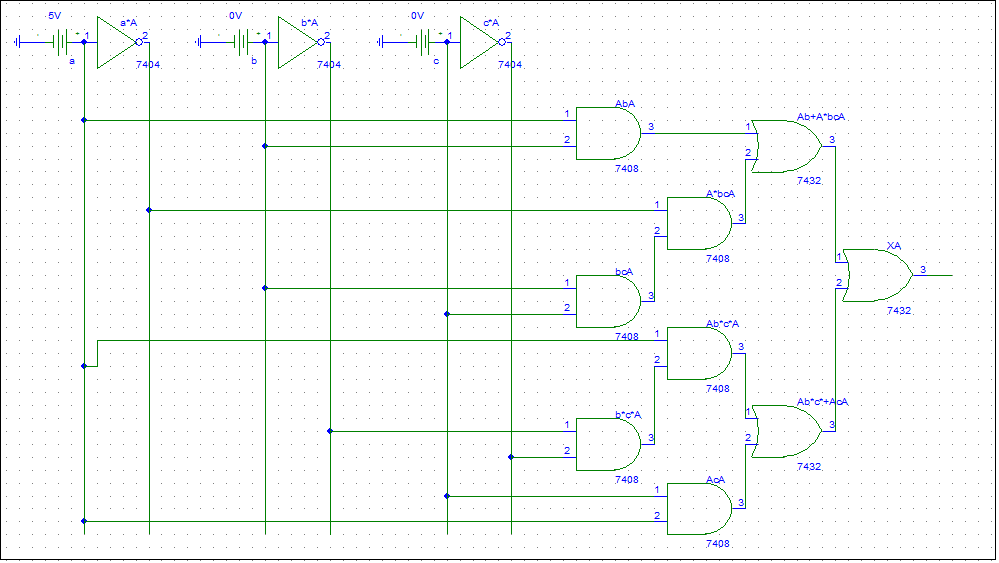 Figure1: Diagram of the circuit for 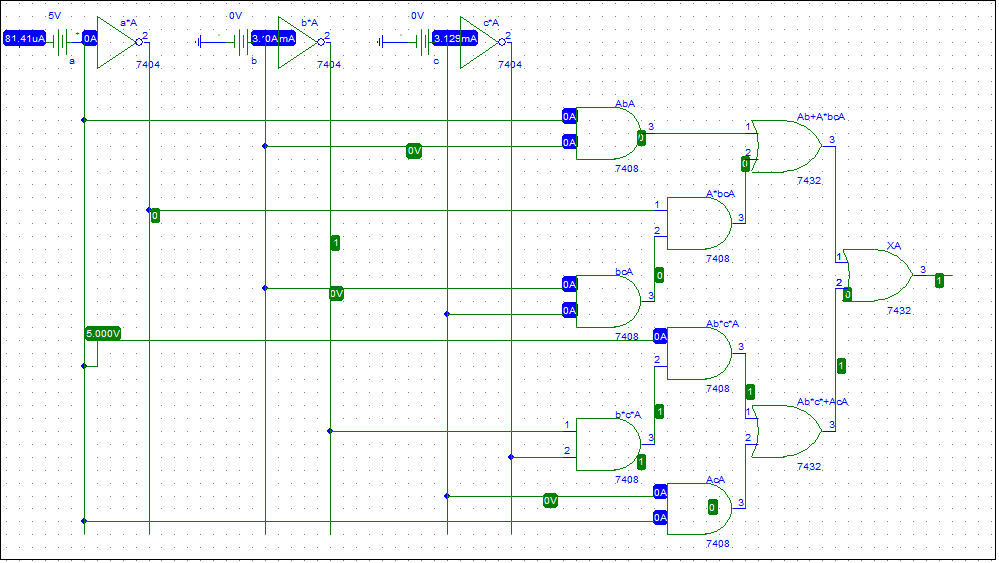 Figure2: Simulation of the circuit of figure1 at a=1,b=0,c=0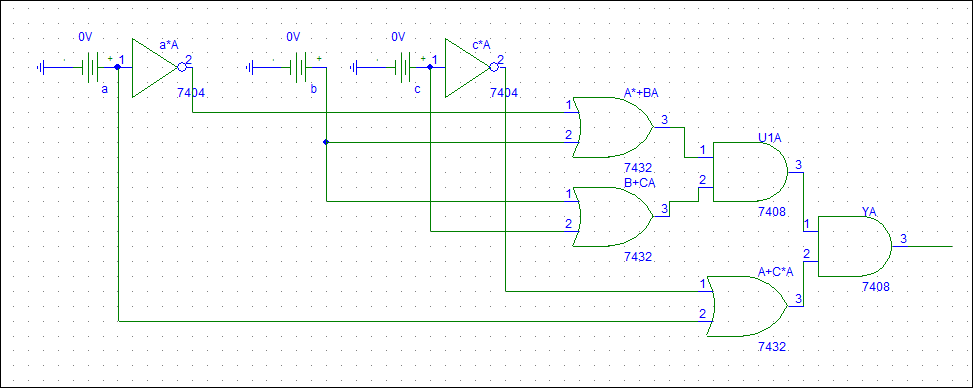 Figure3: Diagram of the circuit for 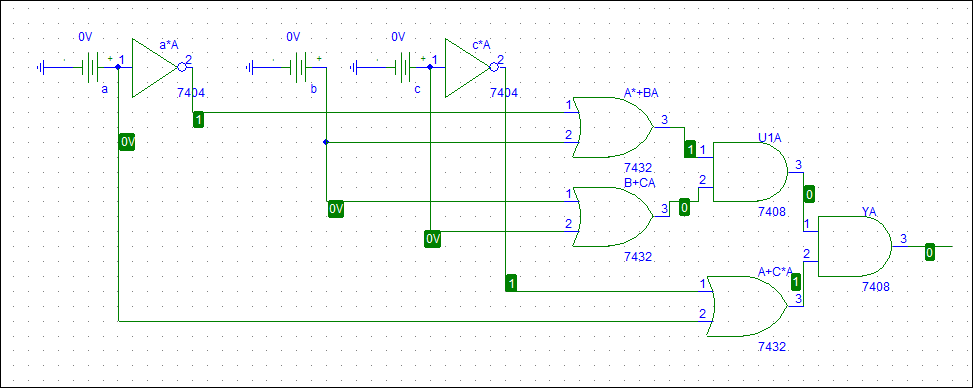 Figure4: Simulation of the circuit of figure3 at a=0,b=0,c=0Answer to the Report QuestionsAnswer to the Question 01The truth table for  is given below-Verification: This table is completely same with the table in pre-lab.Now,The truth table for  is given below-Verification: This table is also same with the table in pre-lab.Answer to the Question 02Transforming X to standard form:= ==Truth table for standard form of X:Verification: This truth table is also same with the truth table of X in pre-lab.Transforming Y to standard form:++Y=Truth table for standard form of Y:Verification: This truth table is also same with the truth table of Y in pre-lab.Conclusion: In this experiment, we have verified the Boolean functions both of SOP and POS form.From this experiment, it is clear to us that, the output function is always same for both normal form and standard form, if there is no mistake. Our skill of transforming from SOP to POS and from POS to SOP is also sharpened through this experiment.InputsInputsInputsCombinationsCombinationsCombinationsCombinationsOutputABCX0000000000100000010000000111000110001001101001011100001111100111InputsInputsInputsCombinationsCombinationsCombinationsOutputABCY00010100010110010111101101101001000101110011011111111111InputsInputsInputsCombinationsCombinationsCombinationsCombinationsCombinationsOutputABCX000000000001000000010000000011100001100010001101000101110000011111001001InputsInputsInputsCombinationsCombinationsCombinationsCombinationsCombinationsOutputABCY000111010001101110010111111011011110100110110101111100110111111111111111